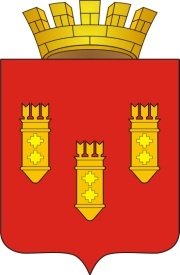                     РЕШЕНИЕ                                                                         Собрания депутатов   города Алатыря          седьмого созываот «17» марта 2023 г. № 20/34-7В соответствии со ст. 23 Устава  города Алатыря Чувашской Республики, Собрание депутатов города АлатыряР Е Ш И Л О:1. Согласовать передачу из федеральной собственности Российской Федерации в муниципальную собственность города Алатыря Чувашской Республики объекта недвижимого имущества согласно приложению к настоящему решению.2. Отделу имущественных и земельных отношений администрации города Алатыря Чувашской Республики обеспечить в установленном порядке прием указанного в приложении к  настоящему решению объекта недвижимого имущества  в муниципальную собственность города Алатыря Чувашской Республики.Глава города Алатыря - председатель Собрания депутатовгорода Алатыря Чувашской Республики седьмого созыва                                                                    В.Н. КосолапенковПриложениек решению Собрания депутатов города Алатыря седьмого созываот «17» марта 2023 г № 20/34-7     Объект  недвижимого имущества, подлежащего передаче из федеральной собственности Российской Федерации в муниципальную собственность города Алатыря Чувашской РеспубликиО согласовании вопроса о передаче из федеральной собственности Российской Федерации в муниципальную собственность города Алатыря Чувашской Республики объекта недвижимого имущества№п/пНаименованиеМестонахождениеИндивидуализирующие характеристики1Газоснабжение котельной № 2, 2003 г.п.Чувашская Республика - Чувашия, г. Алатырь, (начало трассы ГЗ- ответный фланец задвижки Ду 100 существующего газопровода высокого давления, расположенной в 60 м от д. 1 по ул. Кутузова в юго-западном направлении; окончание трассы Г3 – ГРПШ, расположенный около здания котельной в/ч 86297 по ул. Калинина; начало трассы Г1 – ГРПШ, расположенный около здания котельной в/ч 86297 по ул. Калинина; окончание трассы Г1 – задвижка к котельной в/ч 86297 по ул. Калинина); литера Г1, Г3Кадастровый № 21:03:000000:1880Инвентарный № 21:003:001:000016170  протяжённостью 483,95 п.м.